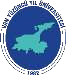 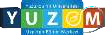 Van Yüzüncü Yıl ÜniversitesiFen Bilimleri Enstitüsü-Tarla Bitkileri Ana Bilim Dalı Sürdürülebilir Tarım- Ders İzlence Formu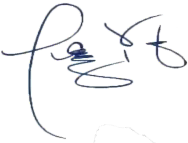 Dr. Öğr.Üyesi Fevzi ALTUNERDersin Kodu ve İsmiFBZTB7048_ Sürdürülebilir TarımDersin SorumlusuDr. Öğr. Üyesi Fevzi ALTUNERDersin Düzeyi Lisans ÜstüDersin Kredisi3Hafta Konu AdıTohum tercihinde yerel tohum seçiminin önemiSulu ve kıraç koşullarda toprak işlemeSulu ve kıraç koşullarda toprak işlemeNadas tipleri, anız ve anıza ekimGübreleme ve gübrelerOrganik karakterli gübreler, fiziksel, biyolojik ve kimyasal yönden önemiAra Sınav Ekim nöbetinin önemi yararları sakıncalarıYabancı ot mücadelesiKimyasal ve biyolojik mücadeleOrganik Tarım ve Sürdürlebilir Tarımın karşılaştırılmasıDüşük Girdili Tarım SistemiDüşük Girdili Tarım SistemiGenel değerlendirmeFinal SınavıYardımcı Kaynak Önerisi (kitap, makale, link)1- Türkiye’de Sürdürülebilir Tarım Uygulamaları ve Yönlendirilmesi İçin Gerekli Politikaların Belirlenmesi / Filiz PEZİKOĞLU2- Tarımda Sürdürülebilirlik ve Organik Tarım / Şule TURHAN3- Sürdürülebilir Tarım Yöntemleri / Emine OLHAN4- Yabancı ve yerli diğer kaynak ve yardımcı notlar Ödev Bilgisiİhtiyaç doğrultusunda verilebilecektir.Kısa Sınav Yapılacak mı?Hayır